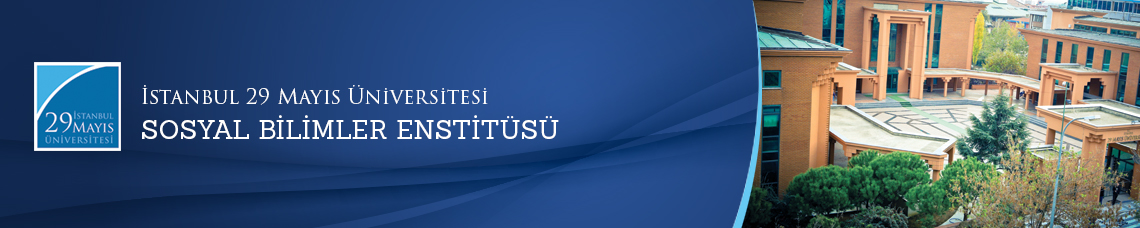                      Yüksek Lisans Tezi Savunma Toplantısı
          Öğrenci:                    Mustafa ARSLAN    Ana Bilim Dalı:  Temel İslam Bilimleri        Bilim Dalı:         Tefsir    Tez Başlığı:             ‘’ Esbab-ı Nüzulde Teaddüd Ve Mükerrer Nüzul                                                     Meselesi’’    Tez Jürisi:                  Prof. Dr. Mustafa ALTUNDAĞ (Tez Danışmanı)                Prof. Dr. Muhsin DEMİRCİ                Yrd. Doç. Dr. Taha BOYALIK    Tarih-Saat:           15.07.2015  -  11:00        Yer:                              D Blok G 10 Numaralı Ofis                                                 İstanbul 29 Mayıs Üniversitesi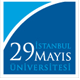 